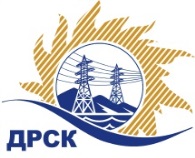 Акционерное Общество«Дальневосточная распределительная сетевая  компания»Протокол № 105/УИТ-ВП Закупочной комиссии признании запроса предложений по закупке 307 «Программное обеспечение Системы нормативно-технической документации» несостоявшимся№ ЕИС –   31604469502 (МСП)Способ и предмет закупки: Открытый электронный запрос предложений ««Программное обеспечение Системы нормативно-технической документации» (закупка 307) .ПРИСУТСТВОВАЛИ: члены постоянно действующей Закупочной комиссии АО «ДРСК»  2-го уровня.ВОПРОСЫ, ВЫНОСИМЫЕ НА РАССМОТРЕНИЕ ЗАКУПОЧНОЙ КОМИССИИ: О рассмотрении результатов оценки заявок Участников.Об отклонении заявок участников О признании запроса цен несостоявшимисяРЕШИЛИ:По вопросу № 1Признать объем полученной информации достаточным для принятия решения.Принять цены, полученные на процедуре вскрытия конвертов с заявками участников запроса предложений.По вопросу № 2Отклонить ЗАО "СиСофт Новосибирск" (630132, Россия, Новосибирская область, г. Новосибирск, ул. Нарымская, д. 23)  от дальнейшего рассмотренияПо вопросу № 3Признать запрос предложений «Программное обеспечение Системы нормативно-технической документации» закупка 307 несостоявшимися на основании п. 7.7.11.2. Положения о закупке продукции для нужд АО «ДРСК», так как по результатам рассмотрения заявок, постквалификации принято решение о признании менее двух заявок, соответствующих требованиям Документации о закупке. Исп. Ирдуганова И.Н..Тел. (4162) 397-147г. Благовещенск«  18» января 2017№Наименование участника и его адресЦена заявки на участие в закупке1ООО "АЦКТ "Кодекс" (675000, Россия, Амурская обл., г. Благовещенск, ул. Пионерская, д. 31)Заявка, подана 28.12.2016 в 05:54
Цена: 504 000,00 руб. (НДС не облагается)2ЗАО "СиСофт Новосибирск" (630132, Россия, Новосибирская область, г. Новосибирск, ул. Нарымская, д. 23)Заявка, подана 27.12.2016 в 12:52
Цена: 595 900,00 руб. (цена без НДС: 505 000,00 руб.)Основания для отклоненияУчастник не является субъектом малого и среднего предпринимательства, так как сведения о нем отсутствуют в едином реестре субъектов малого и среднего предпринимательства, в соответствии с Федеральным законом Российской Федерации от 24.07.2007 №209-ФЗ «О развитии малого и среднего предпринимательства в Российской Федерации» и п. 14(2) «Положения об особенностях участия субъектов малого и среднего предпринимательства в закупках товаров, работ, услуг отдельными видами юридических лиц, годовом объеме таких закупок  и порядке расчета указанного объема» утв. постановлением Правительства РФ от 11.12.2014 № 1352 (в редакции от 26.07.2016 № 719), что не соответствует п. 4.2.2  Документации о закупке и п. 5  Извещения, в которых установлено следующее требование: участвовать в закупке могут только субъекты малого и среднего предпринимательстваОтветственный секретарь Закупочной комиссии 2 уровня АО «ДРСК»___________________М.Г. Елисеева 